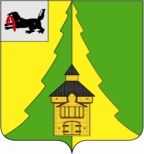 АДМИНИСТРАЦИЯ  НИЖНЕИЛИМСКОГО  МУНИЦИПАЛЬНОГО  РАЙОНАМесто проведения: 
г. Железногорск-Илимский
здание администрации района, ИМЦ, 2 этаж
10 марта 2020года
время: 15.00 час.ПОВЕСТКА
заседания межведомственной комиссии
Нижнеилимского муниципального района по организации 
отдыха, оздоровления и занятости детей Нижнеилимского районаЗаместитель мэра района 
по социальной политике                                                                  Т.К.ПироговаА.Г.Чеснокова
(8 395 66) 32306№ п/пвремяНаименование вопросадокладчик1.15.00 – 15.151.О реестре организаций отдыха и оздоровления детей на 2020 год.2.О подготовке к проведению летней оздоровительной кампании:- О ходе выполнения работы по своевременному принятию соответствующих мер и подписанию санитарно-эпидемиологических заключений о соответствии деятельности организаций отдыха обязательным требованиям (о проблемных вопросах, если имеются)Чибышева Ирина Андреевна – начальник Департамента образования;Гамова Татьяна Анатольевна– и.о. главного врача ФБУЗ «Центр гигиены и эпидемиологии в Иркутской области в Нижнеилимском районе» (по согласованию)2.15.15 – 15.20О смете расходов денежных средств на оздоровительную кампанию 2020 годаЧибышева Ирина Андреевна – начальник Департамента образования администрации 3.15.20 – 15.25О разработке образовательных программ летнего отдыха для детей Чибышева Ирина Андреевна – начальник Департамента образования администрации 4.15.25 – 15.35Об организации комплекса мероприятий на базе оздоровительных организаций по предупреждению злоупотребления наркотическими, психоактивными веществами по формированию у детей позитивного отношения к здоровому образу жизни Гуркова Н.А. – региональный представитель по профилактике наркомании5.15.35 – 15.45О ходе работы по трудоустройству несовершеннолетних граждан в период летних каникул и в свободное от учебы время в 2020 году (актуальная информация по состоянию на текущую дату)Чибышева Ирина Андреевна – начальник Департамента образования администрации;Карнакова Ирина Леонидовна – директор ОГКУ «Центр занятости населения в Нижнеилимском районе» (по согласованию)6.15.45– 15.50О выделении путевок для оздоровления детей Нижнеилимского района на 2020год (на актуальную дату)Стольникова Елена Николаевна –директор ОГБУ СО «Комплексный центр социального обслуживания населения Нижнеилимского района» (по согласованию)7.15.50 -15.55О мониторинге подготовки к детской оздоровительной кампанииЧеснокова Алена Григорьевна – начальник отдела организационной работы и социальной политики8.15.55 – 16-00Разное